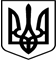 ЧЕРНІВЕЦЬКА ОБЛАСНА РАДА   ІНСТИТУТ ПІСЛЯДИПЛОМНОЇ ПЕДАГОГІЧНОЇ ОСВІТИ ЧЕРНІВЕЦЬКОЇ ОБЛАСТІ. Чернiвцi, вул. I. Франка, 20 ; тел./ факс (0372) 52-73-36 Е-mail: cv_ipo@ukr.netПро проведення онлайн-студії учителів польської мови  «Особливості вивчення польської мови в умовах реалізації Концепції Нової української школи»            Інформуємо, що Інститутом післядипломної педагогічної освіти 07 вересня 2022 року буде проведено онлайн-студію учителів польської мови «Особливості вивчення польської мови в умовах реалізації Концепції Нової української школи».Учасники заходу обговорять актуальні питання викладання польської мови у 2022/2023 навчальному році, опрацюють підходи щодо створення робочих навчальних програм, навчально-методичного забезпечення модельних програм, оцінювання навчальних досягнень учнів 5-х класів НУШ. 	 Початок роботи онлайн-студії 0 16.30 за покликанням: https://us04web.zoom.us/j/7629020705?pwd=MUJTU08rS1lDY3FhVUp5WlpFdVVOZz09.  Ідентифікатор конференції: 762 902 0705, пароль: 56789                                                                 Просимо Вашого сприяння щодо участі педагогів у заході (план онлайн-студії додається). В.о.директора 					        Тамара БОГАЧИК Іванова Л.І. 0976316172Додатокдо листа Інституту післядипломної педагогічної освіти    05.09.2022р. 01-09/380План проведення онлайн-студії учителів польської мови «Особливості вивчення польської мови в умовах реалізації Концепції Нової української школи»  	                                                             Дата проведення: 07.09.2022Час проведення: 16.00 - 17.30№ з/пПитання для обговоренняЧасДоповідачНауково-методичний супровід формування професійної компетентності педагогічних працівників: сучасні виклики та актуальні завдання1600-1620Тамара Степанівна Богачик, заступник директора ІППОЧО з науково-методичної роботиАктуальні питання вивчення польської мови у 2022/2023 навчальному році: реалії та виклики1620-1640Іванова Лілія Іванівна, методист НМЦ предметів мовно-літературної та історичної галузей і міжнародної інтеграціїСучасне навчально-методичне забезпечення модельних програм з польської мови у 5 класі1640-1700Калуські  Томаш-Аркадіуш, учитель польської мови Старокрасношорської ЗОШ І-ІІ ст. Красноїльської ОТГ Оцінювання навчальних досягнень учнів 5-х класів Нової української школи1700-1715Мазур Тетяна Юріївна, учитель зарубіжної літератури Чернівецької ЗОШ I-III ст. № 28 Чернівецької міської ради5.Підведення підсумків онлайн-студії щодо вивчення польської мови у 2022/2023 н.р.1715-1730  Учасники онлайн-студії